           Na temelju članka 11. stavak 5. Zakona o pravu na pristup informacijama („Narodne novine“ broj 25/13 i 85/15) i članka 45. Statuta Općine Punat („Službene novine Primorsko-goranske županije“ broj 8/18, 10/19, 3/20 i 3/21) općinski načelnik Općine Punat donosiP L A N
savjetovanja s javnošću u 2022. godiniI.Plan savjetovanja s javnošću u 2022. godini sadrži opće akte odnosno druge strateške ili planske dokumente kojima se utječe na interese građana i pravnih osoba na području općine Punat.II.U 2022. godini savjetovanje s javnošću provest će se u postupku donošenja akata odnosno strateških ili planskih dokumenata navedenih u tablici koja je sastavni dio ovoga Plana.III.Općina Punat savjetovanje s javnošću provodi putem službene web stranice na adresi www.punat.hr objavom nacrta općih akata odnosno drugih dokumenata o kojima se savjetovanje provodi u pravilu u trajanju od 30 dana.Iznimno, savjetovanje može trajati i kraće kada su nastupili izvanredni uvjeti radi kojih nije moguće provesti savjetovanje u zakonskom roku i u tom slučaju objavljuje se obrazloženje opravdanog razloga za kraće trajanje savjetovanja.IV.Ovaj Plan objaviti će se u »Službenim novinama Primorsko-goranske županije«, a stupa na snagu 1. siječnja 2022. godine.OPĆINSKI NAČELNIK                                                                                                                Daniel Strčić, bacc.inf.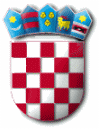 R E P U B L I K A  H R V A T S K APRIMORSKO – GORANSKA ŽUPANIJAOPĆINA PUNATOPĆINSKI NAČELNIKKLASA: 008-02/21-01/7URBROJ: 2142-02-03/17-21-1Punat, 23. prosinca 2021. godine